Email completed form to volunteers@ontariolacrosse.com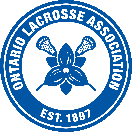 Ontario Lacrosse FestivalVolunteer Interest Form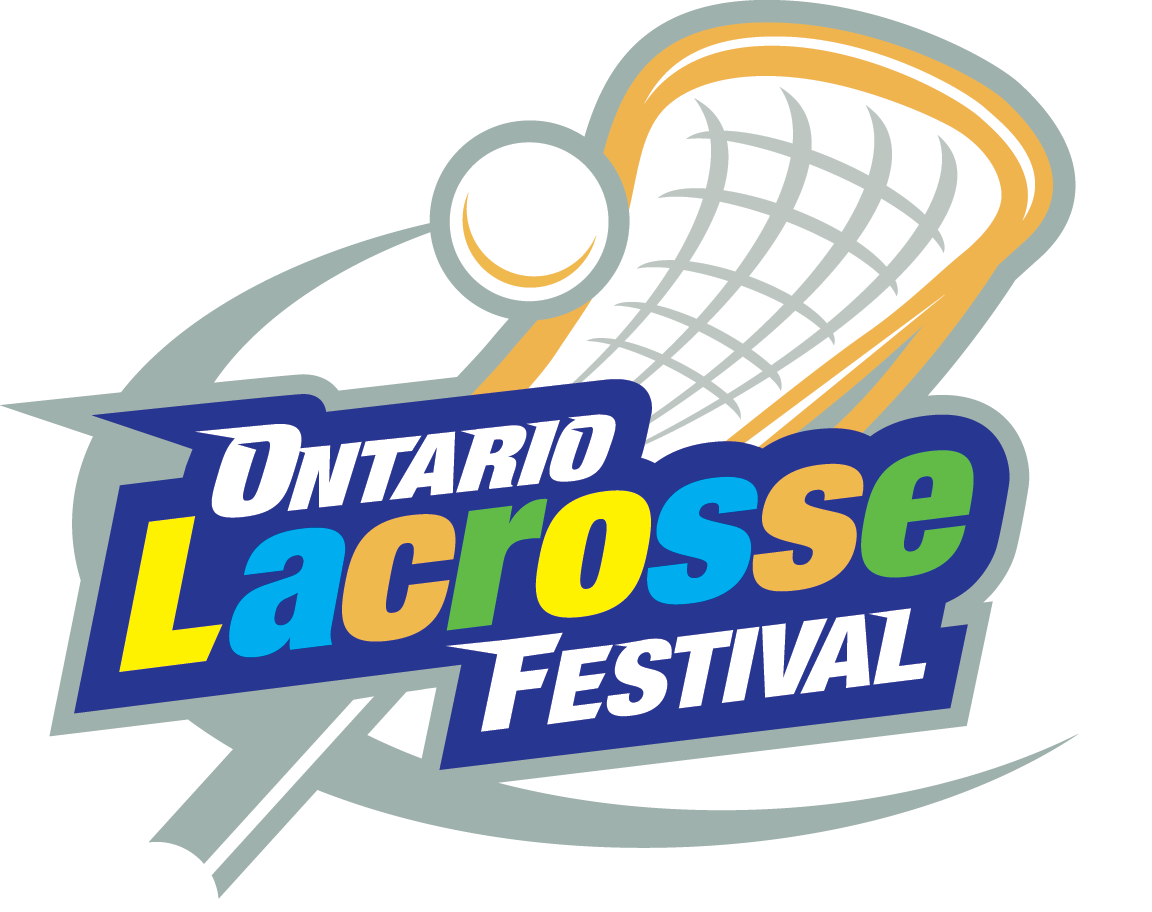 Contact InformationContact InformationName:Email Address:Mailing Address:Cell Phone:Home Club Position:Family Members Participating?Accommodations Required?Do you have transportation?Available Volunteer Positions (Select all that you’re interested in!)Available Volunteer Positions (Select all that you’re interested in!)Available Volunteer Positions (Select all that you’re interested in!)Available Volunteer Positions (Select all that you’re interested in!)Team RegistrationMedals PresentationRunnerTeam Manager Bag PrepMeal Delivery (Lunch/Dinner)Special ProjectsTimekeepingAvailability Dates  (Select all that you’re available for!)Availability Dates  (Select all that you’re available for!)Availability Dates  (Select all that you’re available for!)Availability Dates  (Select all that you’re available for!)Availability Dates  (Select all that you’re available for!)Availability Dates  (Select all that you’re available for!)Availability Dates  (Select all that you’re available for!)Availability Dates  (Select all that you’re available for!)Availability Dates  (Select all that you’re available for!)Availability Dates  (Select all that you’re available for!)Availability Dates  (Select all that you’re available for!)FridaySaturdaySundayMondayTuesdayWednesdayThursdayFridaySaturdaySundayJuly 29July 30July 31August 1August 2August 3August 4August 5August 6August 78am – 2pm2pm – 8pmOTHERPreferred Arena Locations (Select all that you’re available for!)Preferred Arena Locations (Select all that you’re available for!)Preferred Arena Locations (Select all that you’re available for!)Preferred Arena Locations (Select all that you’re available for!)Iroquois Park ArenaHarmon Park ArenaMcKinney ArenaChildren’s ArenaLuther Vipond ArenaDelpark Homes Arena (former Legends Centre)Don Beer ArenaGarnet B. Rickard ArenaPickering Rec ArenaVillage Arena